C3 - MOLITEV OB SLIKIUVODNA ANIMACIJA: Razdelimo se v manjše skupine (npr. po štirje otroci). Vsaka skupina izbere svojega risarja.  Vsem risarjem voditelj sočasno izroči listek z napisom, kaj naj narišejo (drevo, svetnik, cerkev, Marija)    Risar riše, ostali trije člani skupine ugibajo.  V skupini, kjer prvi uganejo dobijo točko. Nalogo ponovimo tolikokrat, da se vsi preizkusijo v vlogi risarja.  POVEZAVA NA TEMO: Ali imajo slike , ki smo jih narisali kakšno vrednost? Ne, ker je bil čas, ko smo jih risali  zelo kratek. Več časa, ko vložimo v neko sliko, več je ta slika vredna. Ali veste kako se imenujejo slike, ki jih rišejo ljudje tudi več let, ob tem pa veliko molijo in se postijo. To so ikone.  Molitev ob sliki oz. ikoni je še posebej značilna in pogosta v vzhodni tradiciji.    O »PISANJU« IKON:  Veliki ikonopisec Andrej Rubljov je molil in se postil tri leta, preden je začel pisati ikono Presvete Trojice.   Tudi slovenska ikonopiska ga. Nastran pove,  da se ikone prebujajo v zbranosti, ikonopisec mora biti umirjen, pomirjen z Bogom, s seboj, z drugimi. Potrebno je čisto srce. Vstopiti moraš v ozračje svetega, božjega. Tako kot človek tudi ikona »zori« počasi, postopno. Za vsako ikono je vsaj 50 ur dela. Za risanje ikon je potrebno znanje in duhovnost. Gospa Nastran je dve leti študirala tehniko in zgodovino ikonopisja, preden je napisala prvo ikono. Potem je treba teorijo utrditi s prakso, z veliko vaje in vztrajnosti. Tehnična izvedba je pomembna, ni pa dovolj. Za pisanje ikon je potrebna tudi duhovna priprava, umirjenost, spoštljiv odnos do tega, kar delaš. Nastajanje ikone je pot potrpežljivosti, je šola vztrajanja, natančnosti.
Ikona se vedno piše na trdo podlago, kamen ali les, kar kaže na zemeljsko stvarnost. Podlago nanesem na skrbno izbrano, pravilno posušeno in izdelano desko iz lipovega lesa. Potrebno je veliko premazov iz bolonjske krede in kleja, da dobim dobro podlago za kvalitetno poslikavo. Zahtevno delo je nanos zlatih lističev. Potrebna je mirna roka in zajeta sapa, sicer bi listič odfrčal na nepravo mesto. Nato sledi čiščenje, glajenje in zaščita zlate površine. V jajčni emulziji raztopljene barvne pigmente nanašam na pripravljeno podlago tako, da nanesem najprej temno barvo, nato pa vedno svetlejšo. Potrebno je mnogo nanosov, da dosežem enakomeren prehod od temnega k svetlemu. PREDSTAVITEV IKONE  KRISTUSA PRI SV. DAMIJANU: 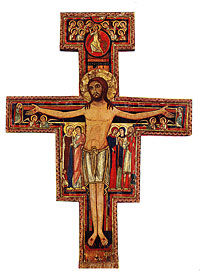 Kristusovo osvetljeno telo je na črni podlagi križa, kar simbolizira zmago luči nad temo. Poleg tega vso ikono obdaja rdeča barva, simbol ljubezni.Kristus nima trnove krone, pač pa zlati sij (avreolo), ki izraža poveličanje, zmago življenja nad smrtjo.Jezusovo veliko telo je kot drevo življenja, osebe pod njegovimi rokami pa so živi sadovi.Jezus je ovit s platnenim pasom , obrobljenim z zlatom - to se je uporabljalo za duhovniška oblačila.V sredini Jezusovih prsi je vidna glava osebe, ki je začrtana z nitko. Vidna je od strani in je obrnjena na levo. To prikazuje Očeta.Na Jezusovem čelu lahko vidimo goloba: to je Sv. Duh.Jezusove velike in na široko odprte oči pričajo, da je Jezus živ. Njihova nesorazmerna velikost kaže, da je On edini, ki vidi Očeta. Poleg tega pa je njegov pogled nekje na pol poti med nebom in zemljo, ker je On »posrednik«.Dva angela upirata pogled na Jezusove rane, angeli pod Jezusovima rokama pa izražajo začudenje ob prizoru, ko se razliva Jezusova kri.Ob Jezusu so Marija (razodeva nežnost in občudovanje, levo roko je dvignila k ustom, desna pa kaže na Jezusa. Njen nasmeh priča o veselem oznanilu angela Gabrijela. Oblečena je v beli plašč - zmaga zvestobe do evangelija, očiščenje, znamenje dobrih del. Na plašču so dragi kamni - darovi Sv. Duha, pod plaščem pa ima temno rdečo obleko –simbol ljubezni), Janez (predstavlja nas, vernike. Njegova drža je drža otroka ki ve, da je ljubljen. Oblečen je v rdeč plašč – ljubezen do večne modrosti in belo tuniko, ki pomeni popolno čistost. Tudi on kaže z roko na Jezusa.), Marija Magdalena (Rdeča barva obleke je barva ljubezni. Z Marijo Jakobovo si izmenjujeta neko skrivnost. Skrivnost bi lahko bila, da je bila Marija Magdalena na zemlji hotnica, sedaj pa je čisto ob Jezusu), Marija Jakobova (kretnje rok izražajo brezmejno občudovanje Jezusa in pazljivo posluša Marijo Magdaleno.), stotnik (Lahko ga enačimo s kraljevim uradnikom, ki mu je Jezus ozdravil bolnega sina. Na njegovi levi rani se vidi sinov obraz. Njegova vera se izraza s pogledom uprtim v Jezusa in s tremi iztegnjenimi prsti, ki pomenijo Sv. Trojico.) – gledano iz Jezusove desne proti levi. Njihovo zlato ozadje predstavlja luč, saj so postali »otroci luči«. Vsi so enake velikosti, kar pomeni, da je Kristus v vseh.Mali osebi predstavljata tiste, ki jim je bilo naročeno ugrabiti Jezusa. Majhna sta zato, ker je bila njuna vloga majhna.Blizu Jezusove noge je narisan petelin – simbol vzhajajočega sonca. To sonce je Jezus, luč, ki se razliva po svetu.Zgornji del ikone nam predstavlja Jezusov vnebohod – dvignjena desna noga, na ustih pa nasmeh.Na vrhu pa je Očetova desnica, ki vse blagoslavlja.MOLITEV:  Otroci 5 minut v tišini molijo pred križem svetega Damjana. REFLEKSIJA: Vsak otrok z nekaj besedami pove, kako se je počutil,  ko je molil ob ikoni Jezusa s križa svetega Damjana. Za konec lahko povemo, da je ob tej ikoni veliko molil tudi svetnik, ki je živel v Italiji pred 800 leti,  sv. Frančišek.   CILJIspoznati, da za dobro molitev ni pomemben način, pač pa prisotnost srcadoživeti, da je tudi molitev ob sliki prijeten način za srečanje z Njimposkusiti moliti ob sliki oz. ikoni